Escuela Preparatoria Particular Incorporada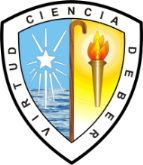 “ Colegio Sor Juana Inés de  ”CLAVE ECONOMICA: EMS-3/178     	C.C.T.: 21PBH3178LCICLO ESCOLAR 2014 – 2015 SUBCICLO 2Tehuacán, Pue; a mayo de 2015.Estimados Padres de Familia:Por el presente, les brindamos un cordial saludo y al mismo tiempo se les comunica que tendremos reunión de padres de familia, para entregar las calificaciones correspondientes al segundo parcial del segundo semestre del ciclo escolar 2014-2015, a las 7:00 a.m. Primer y segundo grado 	lunes 1° de junioTercer grado			martes 2 de junioEsperamos contar con su asistencia. Sin otro asunto de momento se despide de ustedes.ATENTAMENTEMTRA. CECILIA MARÍA TERESA ORTÍZ PELÁEZDIRECTORAEscuela Preparatoria Particular Incorporada“ Colegio Sor Juana Inés de  ”CLAVE ECONOMICA: EMS-3/178     	C.C.T.: 21PBH3178LCICLO ESCOLAR 2014 – 2015 SUBCICLO 2Tehuacán, Pue; a mayo de 2015.Estimados Padres de Familia:Por el presente, les brindamos un cordial saludo y al mismo tiempo se les comunica que tendremos reunión de padres de familia, para entregar las calificaciones correspondientes al segundo parcial del segundo semestre del ciclo escolar 2014-2015, a las 7:00 a.m. Primer y segundo grado 	lunes 1° de junioTercer grado			martes 2 de junioEsperamos contar con su asistencia. Sin otro asunto de momento se despide de ustedes.ATENTAMENTEMTRA. CECILIA MARÍA TERESA ORTÍZ PELÁEZDIRECTORAEscuela Preparatoria Particular Incorporada“ Colegio Sor Juana Inés de  ”CLAVE ECONOMICA: EMS-3/178     	C.C.T.: 21PBH3178LCICLO ESCOLAR 2014 – 2015 SUBCICLO 2Tehuacán, Pue; a mayo de 2015.Estimados Padres de Familia:Por el presente, les brindamos un cordial saludo y al mismo tiempo se les comunica que tendremos reunión de padres de familia, para entregar las calificaciones correspondientes al segundo parcial del segundo semestre del ciclo escolar 2014-2015, a las 7:00 a.m. Primer y segundo grado 	lunes 1° de junioTercer grado			martes 2 de junioEsperamos contar con su asistencia. Sin otro asunto de momento se despide de ustedes.ATENTAMENTEMTRA. CECILIA MARÍA TERESA ORTÍZ PELÁEZDIRECTORA